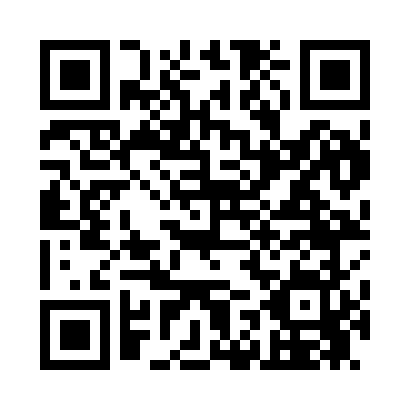 Prayer times for Cowentown, Maryland, USASat 1 Jun 2024 - Sun 30 Jun 2024High Latitude Method: Angle Based RulePrayer Calculation Method: Islamic Society of North AmericaAsar Calculation Method: ShafiPrayer times provided by https://www.salahtimes.comDateDayFajrSunriseDhuhrAsrMaghribIsha1Sat4:035:371:014:588:2510:002Sun4:035:371:014:598:2610:013Mon4:025:371:024:598:2710:024Tue4:015:361:024:598:2710:025Wed4:015:361:024:598:2810:036Thu4:005:361:025:008:2910:047Fri4:005:351:025:008:2910:058Sat4:005:351:025:008:3010:069Sun3:595:351:035:008:3010:0610Mon3:595:351:035:018:3110:0711Tue3:595:351:035:018:3110:0812Wed3:595:351:035:018:3210:0813Thu3:585:351:045:018:3210:0914Fri3:585:351:045:028:3310:0915Sat3:585:351:045:028:3310:1016Sun3:585:351:045:028:3310:1017Mon3:585:351:045:028:3410:1018Tue3:585:351:055:038:3410:1119Wed3:595:351:055:038:3410:1120Thu3:595:361:055:038:3410:1121Fri3:595:361:055:038:3510:1222Sat3:595:361:055:038:3510:1223Sun3:595:361:065:048:3510:1224Mon4:005:371:065:048:3510:1225Tue4:005:371:065:048:3510:1226Wed4:015:371:065:048:3510:1227Thu4:015:381:075:048:3510:1228Fri4:025:381:075:058:3510:1229Sat4:025:391:075:058:3510:1130Sun4:035:391:075:058:3510:11